Пояснительная записка к проекту решения Думы Кондинского района «О внесении изменений в решение Думы Кондинского района от 17 мая 2016 года № 114 «О порядке предоставления дополнительных гарантий лицам, замещающим муниципальные должности на постоянной основе в Кондинском районе»Настоящий проект решения Думы Кондинского района  «О внесении изменений в решение Думы Кондинского района от 17 мая 2016 года № 114 «О порядке предоставления дополнительных гарантий лицам, замещающим муниципальные должности на постоянной основе в Кондинском районе» подготовлен в соответствии со статьей 1 Закона Ханты-Мансийского автономного округа - Югры от 28 декабря 2007 года № 201-оз «О гарантиях осуществления полномочий депутата, члена выборного органа местного самоуправления в Ханты-Мансийском автономном округе - Югре», Уставом Кондинского района.Подготовленный проект решения предусматривает исключение из дополнительных гарантий лиц, замещающих муниципальные должности на постоянной основе:предоставление компенсации стоимости проезда к месту санаторно-курортного лечения  и обратно;предоставление детям лица, замещающего муниципальную должность на постоянной основе, в  возрасте до 18 лет частичной компенсации стоимости санаторно-курортной путевки за время пребывания в санаторно-курортных учреждениях на территории Российской Федерации и компенсации стоимости проезда к месту санаторно-курортного лечения и обратно.В соответствии с пунктом 1.5 Порядка проведения оценки регулирующего воздействия проектов муниципальных нормативных правовых актов администрации Кондинского района и Думы Кондинского района, и экспертизы и оценки фактического воздействия принятых муниципальных нормативных правовых актов администрации Кондинского района и Думы Кондинского района, затрагивающих вопросы осуществления предпринимательской и инвестиционной деятельности, утвержденного постановлением администрации Кондинского района от 28 сентября 2015 года № 1213 (с изменениями от 22.01.2018 года), сообщаем, что проект решения Думы Кондинского района «О внесении изменений в решение Думы Кондинского района от 17 мая 2016 года № 114 «О порядке предоставления дополнительных гарантий лицам, замещающим муниципальные должности на постоянной основе в Кондинском районе»  не содержит положений:- устанавливающих новые или изменяющих ранее предусмотренные муниципальными нормативными правовыми актами обязанности для субъектов предпринимательской и инвестиционной деятельности; - устанавливающих, изменяющих или отменяющих ранее установленную ответственность за нарушение муниципальных нормативных правовых актов, затрагивающих вопросы осуществления предпринимательской и инвестиционной деятельности.Принятие данного проекта решения не требует дополнительных расходов бюджета Кондинского района.	Разработчик проекта решения: комитет экономического развития администрации Кондинского района, 41-121.	Приложение:  1. Проект решения – на 2 л в 1 экз.			   2. Сравнительная таблица норм действующего решения и                               предлагаемых в проекте решения изменений– на 2 л. в 1 экз.Заместитель главы района -председатель комитета экономического развития                                                       Н.Ю.Максимова  Исполнитель:начальник отдела по труду комитета экономического развития  Носова Татьяна Владимировна8 (34677) 32-449Приложение Сравнительная таблица норм действующего Порядка предоставления дополнительных гарантий лицам, замещающим муниципальные должности на постоянной основе в Кондинском районе, утвержденного  решением Думы Кондинского района  от 17.05.2016 года №114, и предлагаемых в проекте решения Думы Кондинского района «О внесении изменений в решение Думы Кондинского района от 17 мая 2016 года № 114 «О порядке предоставления дополнительных гарантий лицам, замещающим муниципальные должности на постоянной основе в Кондинском районе» изменений в Порядок предоставления дополнительных гарантий лицам, замещающим муниципальные должности на постоянной основе в Кондинском районе ХАНТЫ-МАНСИЙСКИЙ АВТОНОМНЫЙ ОКРУГ – ЮГРАДУМА КОНДИНСКОГО РАЙОНАРЕШЕНИЕО внесении изменений в решение Думы Кондинского района от 17 мая 2016 года № 114 «О порядке предоставления дополнительных гарантий лицам, замещающим муниципальные должности на постоянной основе в Кондинском районе»В соответствии со статьей 1 Закона Ханты-Мансийского автономного округа - Югры от 28 декабря 2007 года № 201-оз «О гарантиях осуществления полномочий депутата, члена выборного органа местного самоуправления в Ханты-Мансийском автономном округе - Югре», Уставом Кондинского района, Дума Кондинского района решила:1. Внести в приложение к решению Думы Кондинского района от 17 мая 2016 года № 114 «О порядке предоставления дополнительных гарантий лицам, замещающим муниципальные должности на постоянной основе в Кондинском районе» (далее – решение) следующие изменения: 1) статью 6 изложить в следующей редакции: «Статья 6. Частичная компенсация стоимости санаторно-курортной путевки 1. Лицу, замещающему муниципальную должность, предоставляется частичная компенсация стоимости санаторно-курортной путевки в размере 70 процентов от стоимости санаторно-курортной путевки. 2.Частичная компенсация стоимости санаторно-курортной путевки лицу, замещающему муниципальную должность, производится в порядке, установленном решением Думы района.».2. Обнародовать настоящее решение в соответствии с решением Думы Кондинского района от 27 февраля 2017 года № 215 «Об утверждении Порядка опубликования (обнародования) муниципальных правовых актов и другой информации органов местного самоуправления муниципального образования Кондинский район» и разместить на официальном сайте органов местного самоуправления муниципального образования Кондинский район.3. Настоящее решение вступает в силу после его обнародования.4. Контроль за выполнением настоящего решения возложить на председателя Думы Кондинского района Ю.В. Гришаева и главу Кондинского района А.В. Дубовика в соответствии с их компетенцией.Председатель Думы Кондинского района			                               Ю.В. Гришаев                                Глава Кондинского района                                                                          А.В. Дубовик         		 пгт. Междуреченский _________ 2018 года№ ____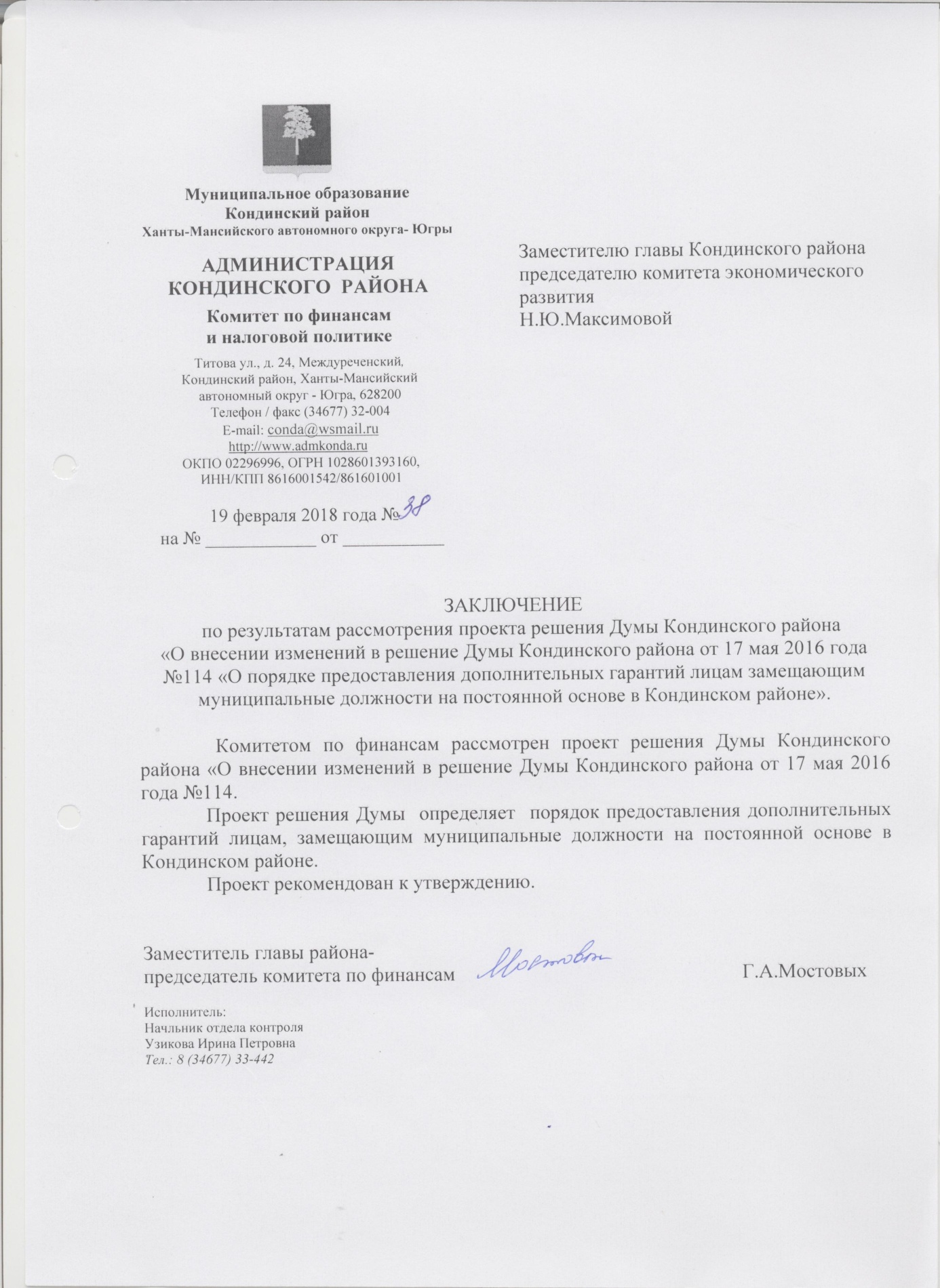 № п/пНаименование (при наличии) и номер структурной единицы решения Думы района, которое изменяется или признается утратившим силуРедакция текста статьи, части, пункта, абзаца решения Думы района, которое изменяется или признается утратившим силуНаименование (при наличии) и номер структурной единицы проекта решения Думы районаРедакция текста статьи, части, пункта, абзаца решения проекта Думы районаОснования внесения изменений1.название статьи 6 приложения к решению Думы Кондинского районаСтатья 6. Частичная компенсация стоимости санаторно-курортной путевки, компенсация стоимости проезда к месту санаторно-курортного лечения и обратно».название статьи 6 приложения к решению Думы Кондинского районаСтатья 6. Частичная компенсация стоимости санаторно-курортной путевкиСт.25.1.Устава Кондинского района2пункт  1 статьи 6 приложения к решению Думы Кондинского района1. Лицу, замещающему муниципальную должность, и его несовершеннолетним детям в возрасте до 18 лет предоставляется частичная компенсация стоимости санаторно-курортной путевки в размере 70 процентов от стоимости санаторно-курортной путевки, а также компенсация стоимости проезда к месту санаторно-курортного лечения и обратно.к месту оздоровительного или санаторно-курортного лечения и обратно один раз в два года.пункт 1 статьи 6 приложения к решению Думы Кондинского района1.Лицу, замещающему муниципальную должность, предоставляется частичная компенсация стоимости санаторно-курортной путевки в размере 70 процентов от стоимости санаторно-курортной путевки.Ст.25.1.Устава Кондинского района3пункт  2 статьи 6 приложения к решению Думы Кондинского района2. Частичная компенсация стоимости санаторно-курортной путевки, компенсация стоимости проезда к месту санаторно-курортного лечения и обратно лицу, замещающему муниципальную должность, и его несовершеннолетним детям в возрасте до 18 лет, производится в порядке, установленном решением Думы района.пункт  2 статьи 6 приложения к решению Думы Кондинского района2. Частичная компенсация стоимости санаторно-курортной путевки лицу, замещающему муниципальную должность, производится в порядке, установленном решением Думы района.Ст.25.1.Устава Кондинского района4пункт  3 статьи 6 приложения к решению Думы Кондинского района3. В календарном году предоставляется одна из льгот: оплата проезда к месту использования отпуска и обратно или оплата проезда к месту санаторно-курортного лечения и обратно.пункт  3 статьи 6 приложения к решению Думы Кондинского районаПризнан утратившим силуСт.25.1.Устава Кондинского районаПРОЕКТсубъект правотворческойинициативы глава Кондинского района разработчик проекта комитет экономического развития администрации Кондинского района